सांसद विक्रमजीत साहनी ने राहत सामग्री वितरित करने हेतु, बाढ़ प्रभावित क्षेत्रों का दौरा किया
 
 बाढ़ पीड़ितों के लिए आश्रय, खाद्य किट, दवाएं, पशुधन और अन्य सुरक्षा उपकरण के लिए बाढ़ टेंट दान किए गए

चंडीगढ़, 13, जुलाई 2023: राज्यसभा सांसद और सन फाउंडेशन के अध्यक्ष विक्रमजीत सिंह साहनी ने रोपड़ और उसके आसपास बाढ़ प्रभावित क्षेत्रों का दौरा करते हुए सबसे अधिक प्रभावित गांव अवानकोट, कीरतपुर साहिब दाना मंडी और आनंदपुर साहिब में राहत सामग्री वितरित की।  

उन्होंने गंभीर रूप से प्रभावित गांव बुर्ज का दौरा किया और स्थानीय लोगों की मांग के अनुसार भविष्य की सुरक्षा के लिए बांध बनाने के लिए 50 लाख रुपये का अनुदान दिया।

राहत सामग्री को यहां सेक्टर 35 स्थित किसान भवन से हरी झंडी दिखाकर रवाना किया गया।

पंजाब के शिक्षा मंत्री हरजोत सिंह बैंस बाढ़ प्रभावित क्षेत्रों के दौरे के दौरान विक्रमजीत सिंह साहनी के साथ थे।

श्री साहनी ने अस्थायी आश्रयों के रूप में काम में आने वाले 50 विशाल वॉटर प्रूफ टेंट दान किए, जिनमें किसी भी समय 1000 से अधिक लोग रह सकते हैं।  इन खाद्य पैकेटों के साथ-साथ तत्काल राहत के लिए स्वच्छ पेयजल, बुनियादी दवाएं, मच्छर भगाने वाली दवाएं आदि सन फाउंडेशन के 100 से अधिक स्वयंसेवकों के माध्यम से वितरित की गईं।

प्रभावी राहत कार्य के लिए राहत कर्मियों और स्वयंसेवकों को बेहतर सुविधाएं प्रदान करने हेतु श्री.  साहनी ने  1000 रेनकोट, 1000 गम बूट, 1000 दस्ताने, 100 लाइफ जैकेट और 500 सुरक्षा गियर और विभिन्न अन्य आवश्यक सामग्री वितरित की।

लगातार हो रही बारिश से सबसे ज्यादा प्रभावित होने वाले पशुओं के लिए 600 क्विंटल चारे की भी व्यवस्था श्री साहनी द्वारा की गई।  उन्होंने कहा कि क्षेत्र में ज्यादातर सीमांत किसान हैं, जिनकी आजीविका इन पशुओं पर निर्भर करती है और बाढ़ का पानी कम होने के बाद पीड़ितों के जीवन को सामान्य स्थिति में वापस लाने में मदद करने के लिए मवेशियों का स्वास्थ्य महत्वपूर्ण है।

 मौके पर कार्यकर्ताओं से संवाद करते हुए श्री साहनी ने वर्तमान परिस्थितियों में उनके निरंतर प्रयासों के लिए उन्हें धन्यवाद दिया और राहत कार्य की दिशा में उनके प्रयासों की सराहना की।

श्री साहनी ने यह भी कहा कि पंजाब कठिन दौर से गुजर रहा है, लेकिन जैसा कि इतिहास गवाह है, पंजाब में विपरीत परिस्थितियों से लड़ने की और जीतने की क्षमता है । एक बार फिर यह दोहराया जाएगा और हम सभी सामूहिक रूप से इस प्राकृतिक आपदा से उत्पन्न प्रतिकूल परिस्थितियों पर विजय प्राप्त करेंगे और अंतिम प्रभावित व्यक्ति तक राहत पहुंचाएंगे ।
श्री साहनी ने कहा कि 'सन फाउंडेशन सभी बाढ़ प्रभावितों को हर संभव राहत प्रदान करने के लिए प्रतिबद्ध है और हमारे सभी कार्यकर्ता इस मुश्किल की घड़ी में समर्पित रूप से सामूहिक प्रयास करते हुए राहत कार्य करते रहेंगे ।-------------------------------------------------ਸੰਸਦ ਮੈਂਬਰ ਵਿਕਰਮਜੀਤ ਸਾਹਨੀ ਨੇ ਰਾਹਤ ਸਮੱਗਰੀ ਵੰਡਣ ਲਈ ਹੜ੍ਹ ਪ੍ਰਭਾਵਿਤ ਇਲਾਕਿਆਂ ਦਾ ਕੀਤਾ ਦੌਰਾ

ਹੜ੍ਹ ਪੀੜਤਾਂ ਲਈ ਭੋਜਨ ਕਿੱਟਾਂ, ਦਵਾਈਆਂ, ਪਸ਼ੂ ਚਾਰਾ, ਰਹਿਣ ਲਈ ਟੈਂਟ ਅਤੇ ਹੋਰ ਸੁਰੱਖਿਆ ਉਪਕਰਨ ਦਿੱਤੇ

ਚੰਡੀਗੜ੍ਹ, 13 ਜੁਲਾਈ, 2023: ਰਾਜ ਸਭਾ ਮੈਂਬਰ ਅਤੇ ਸਨ ਫਾਊਂਡੇਸ਼ਨ ਦੇ ਪ੍ਰਧਾਨ ਵਿਕਰਮਜੀਤ ਸਿੰਘ ਸਾਹਨੀ ਨੇ  ਰੋਪੜ ਅਤੇ ਇਸ ਦੇ ਨੇੜੇ-ਤੇੜੇ ਦੇ ਹੜ੍ਹ ਪ੍ਰਭਾਵਿਤ ਇਲਾਕਿਆਂ ਦਾ ਦੌਰਾ ਕੀਤਾ ਅਤੇ ਸਭ ਤੋਂ ਵੱਧ ਪ੍ਰਭਾਵਿਤ ਪਿੰਡਾਂ ਅਵਾਨਕੋਟ, ਕੀਰਤਪੁਰ ਸਾਹਿਬ ਦਾਣਾ ਮੰਡੀ ਅਤੇ ਆਨੰਦਪੁਰ ਸਾਹਿਬ ਵਿੱਚ ਰਾਹਤ ਸਮੱਗਰੀ ਵੰਡੀ। ਇਸ ਦੌਰਾਨ ਪੰਜਾਬ ਦੇ ਸਿੱਖਿਆ ਮੰਤਰੀ ਹਰਜੋਤ ਸਿੰਘ ਬੈਂਸ ਵੀ ਸ੍ਰੀ ਸਾਹਨੀ ਦੇ ਨਾਲ ਸਨ।

ਵਿਕਰਮਜੀਤ ਸਿੰਘ ਸਾਹਨੀ ਨੇ ਬੁਰੀ ਤਰ੍ਹਾਂ ਪ੍ਰਭਾਵਿਤ ਪਿੰਡ ਬੁਰਜ ਦਾ ਦੌਰਾ ਕੀਤਾ ਅਤੇ ਸਥਾਨਕ ਲੋਕਾਂ ਦੀ ਮੰਗ ਅਨੁਸਾਰ ਭਵਿੱਖ ਦੀ ਸੁਰੱਖਿਆ ਲਈ ਬੰਨ੍ਹ ਬਣਾਉਣ ਲਈ 50 ਲੱਖ ਰੁਪਏ ਦੀ ਗ੍ਰਾਂਟ ਦਿੱਤੀ।

ਇੱਥੋਂ ਦੇ ਸੈਕਟਰ 35 ਸਥਿਤ ਕਿਸਾਨ ਭਵਨ ਤੋਂ ਰਾਹਤ ਸਮੱਗਰੀ ਨੂੰ ਹਰੀ ਝੰਡੀ ਦੇ ਕੇ ਰਵਾਨਾ ਕੀਤਾ ਗਿਆ।


ਸ਼੍ਰੀ ਸਾਹਨੀ ਨੇ ਅਸਥਾਈ ਸ਼ੈਲਟਰਾਂ ਵਜੋਂ ਸੇਵਾ ਕਰਨ ਲਈ 50 ਵਿਸ਼ਾਲ ਵਾਟਰ ਪਰੂਫ ਟੈਂਟ ਦਾਨ ਕੀਤੇ ਜਿਸ ਵਿੱਚ ਕਿਸੇ ਵੀ ਸਮੇਂ 1000 ਤੋਂ ਵੱਧ ਲੋਕ ਬੈਠ ਸਕਦੇ ਹਨ। ਫੂਡ ਪੈਕੇਟਾਂ ਦੇ ਨਾਲ ਹੀ ਸਨ ਫਾਊਂਡੇਸ਼ਨ ਦੇ 100 ਤੋਂ ਵੱਧ ਵਲੰਟੀਅਰਾਂ ਰਾਹੀਂ ਫੌਰੀ ਰਾਹਤ ਲਈ ਪੀਣ ਵਾਲਾ ਸਾਫ਼ ਪਾਣੀ, ਮੁੱਢਲੀਆਂ ਦਵਾਈਆਂ, ਮੱਛਰ ਭਜਾਉਣ ਵਾਲੀਆਂ ਦਵਾਈਆਂ ਆਦਿ ਵੰਡੀਆਂ ਗਈਆਂ।

ਪ੍ਰਭਾਵੀ ਰਾਹਤ ਕਾਰਜਾਂ ਲਈ ਰਾਹਤ ਕਰਮਚਾਰੀਆਂ ਅਤੇ ਵਾਲੰਟੀਅਰਾਂ ਨੂੰ ਵਧੀਆ ਸਹੂਲਤਾਂ ਪ੍ਰਦਾਨ ਕਰਨ ਲਈ ਸ. ਸਾਹਨੀ ਨੇ 1000 ਰੇਨਕੋਟ, 1000 ਗਮ ਬੂਟ, 1000 ਦਸਤਾਨੇ, 100 ਲਾਈਫ ਜੈਕਟ ਅਤੇ 500 ਸੇਫਟੀ ਗੀਅਰ ਅਤੇ ਹੋਰ ਵੱਖ-ਵੱਖ ਜ਼ਰੂਰੀ ਸਮੱਗਰੀ ਵੰਡੀ।

ਸ੍ਰੀ ਸਾਹਨੀ ਨੇ ਲਗਾਤਾਰ ਪੈ ਰਹੇ ਮੀਂਹ ਨਾਲ ਸਭ ਤੋਂ ਵੱਧ ਪ੍ਰਭਾਵਿਤ ਪਸ਼ੂਆਂ ਲਈ 600 ਕੁਇੰਟਲ ਚਾਰੇ ਦਾ ਪ੍ਰਬੰਧ ਵੀ ਕੀਤਾ। ਉਨ੍ਹਾਂ ਕਿਹਾ ਕਿ ਇਸ ਇਲਾਕੇ ਵਿੱਚ ਜ਼ਿਆਦਾਤਰ ਛੋਟੇ ਕਿਸਾਨ ਹਨ, ਜਿਨ੍ਹਾਂ ਦੀ ਰੋਜ਼ੀ-ਰੋਟੀ ਇਨ੍ਹਾਂ ਪਸ਼ੂਆਂ ਤੇ ਨਿਰਭਰ ਕਰਦੀ ਹੈ ਅਤੇ ਹੜ੍ਹਾਂ ਦਾ ਪਾਣੀ ਘੱਟਣ ਤੋਂ ਬਾਅਦ ਪੀੜਤਾਂ ਦੀ ਜ਼ਿੰਦਗੀ ਨੂੰ ਆਮ ਵਾਂਗ ਬਣਾਉਣ ਲਈ ਪਸ਼ੂਆਂ ਦੀ ਸਿਹਤ ਮਹੱਤਵਪੂਰਨ ਹੈ।

ਮੌਕੇ ਤੇ ਮੌਜੂਦ ਵਰਕਰਾਂ ਨਾਲ ਗੱਲਬਾਤ ਕਰਦਿਆਂ ਸ਼੍ਰੀ ਸਾਹਨੀ ਨੇ ਮੌਜੂਦਾ ਹਾਲਾਤਾਂ ’ਚ ਉਨ੍ਹਾਂ ਵੱਲੋਂ ਲਗਾਤਾਰ ਕੀਤੇ ਜਾ ਰਹੇ ਯਤਨਾਂ ਲਈ ਧੰਨਵਾਦ ਕੀਤਾ ਅਤੇ ਰਾਹਤ ਕਾਰਜਾਂ ਲਈ ਕੀਤੇ ਜਾ ਰਹੇ ਯਤਨਾਂ ਦੀ ਸ਼ਲਾਘਾ ਕੀਤੀ।

ਸ੍ਰੀ ਸਾਹਨੀ ਨੇ ਇਹ ਵੀ ਕਿਹਾ ਕਿ ਪੰਜਾਬ ਔਖੇ ਦੌਰ ਵਿੱਚੋਂ ਲੰਘ ਰਿਹਾ ਹੈ ਪਰ ਇਤਿਹਾਸ ਗਵਾਹ ਹੈ ਕਿ ਪੰਜਾਬ ਵਿੱਚ ਮੁਸੀਬਤਾਂ ਨਾਲ ਲੜਨ ਅਤੇ ਜਿੱਤਣ ਦੀ ਸਮਰੱਥਾ ਹੈ। ਇੱਕ ਵਾਰ ਫਿਰ ਇਹ ਦੁਹਰਾਇਆ ਜਾਵੇਗਾ ਅਤੇ ਅਸੀਂ ਸਾਰੇ ਮਿਲ ਕੇ ਇਸ ਕੁਦਰਤੀ ਆਫ਼ਤ ਤੋਂ ਪੈਦਾ ਹੋਈ ਮੁਸੀਬਤ ਨੂੰ ਪਾਰ ਕਰਾਂਗੇ ਅਤੇ ਇੱਕ–ਇੱਕ ਪ੍ਰਭਾਵਿਤ ਵਿਅਕਤੀ ਨੂੰ ਰਾਹਤ ਪਹੁੰਚਾਵਾਂਗੇ।

ਸ੍ਰੀ ਸਾਹਨੀ ਨੇ ਕਿਹਾ ਕਿ ਸਨ ਫਾਊਂਡੇਸ਼ਨ ਸਾਰੇ ਹੜ੍ਹ ਪ੍ਰਭਾਵਿਤ ਲੋਕਾਂ ਨੂੰ ਹਰ ਸੰਭਵ ਰਾਹਤ ਪ੍ਰਦਾਨ ਕਰਨ ਲਈ ਵਚਨਬੱਧ ਹੈ ਅਤੇ ਸਾਡੇ ਸਾਰੇ ਵਰਕਰ ਇਸ ਔਖੀ ਘੜੀ ਵਿੱਚ ਸਮਰਪਣ ਅਤੇ ਸਮੂਹਿਕ ਤੌਰ ਤੇ ਕੰਮ ਕਰਦੇ ਰਹਿਣਗੇ।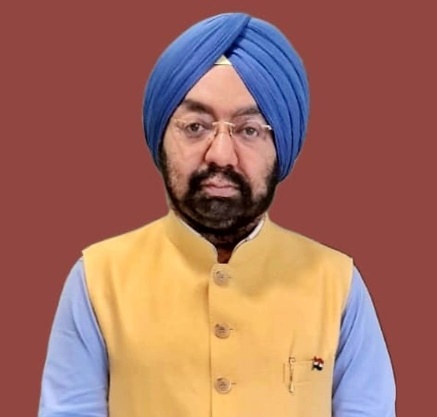 